Faculty Development CommitteeNovember 16, 2016Meeting started at 2:30 PM.In attendance: Vicki Suter, Doug Chapman, Jody Waters, Megan Farnsworth, Mike Rousell, Kylin de Vries, Jackie Apodaca, Kris Danford, Jackie Apodaca was nominated by Megan and seconded my MikeMike and Megan are on sabbatical for Spring.Jackie moved to accept our award schedule. Mike seconded.We had some discussion on scoring rubrics and criterion, but came to no consensus.Jody suggested that members from the FDC might want to share ideas about criteria for a scoring rubric with the Faculty Personnel Committee.Vicki asked if any members would like to participate on a committee to plan faculty institute presentations for Winter.The meeting ended at 3:22 PM.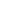 